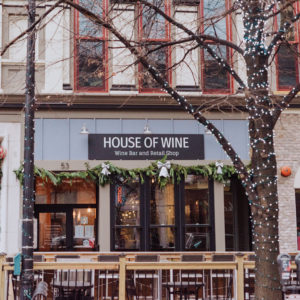 HOUSE OF WINEFlights of 3.$9-$17Limit 10!Call Kathy to get on the list616-935-9559